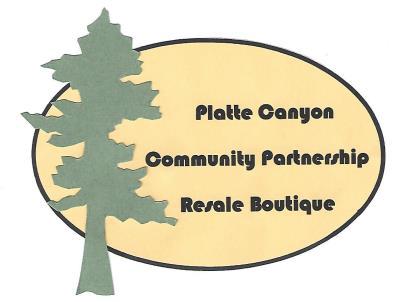 Platte Canyon Community Partnership Resale BoutiquePO Box 904, Bailey CO 80421Phone 303-816-7423Website pccpresaleboutique.orgEmail: pccpresaleboutique@gmail.comVolunteer ApplicationFirst Name:                                                                     Last Name:                                                       Address:                                                                          City/State/Zip:                   Phone Home/Cell:                                                          Date of Birth:Email:Physical Limitations:         No        Yes (please explain)Education: (highest level completed): please circle           High School or Equivalent     College     Graduate School     Technical/VocationalOccupation:Previous Volunteer Experience:  Skills, Interests, Education that would be beneficial to the PCCP1.2.3.Volunteer Job Preferences: please circleManager          Receiving           Floor           Building Maintenance           Outside MaintenanceSpecial Events                 Other Volunteer Availability: please circle all applicable (Shifts AM: 10-1   PM: 1-4)Tuesday am/pm                Wednesday am/pm                 Thursday am/pm                 Friday am/pm          Saturday am/pm               No Preference References (name/contact info):     1.                                                     2.Emergency Contact:Volunteer Signature:                                                                                       Date:                Status Dates – Official Use Only:  Staff – Please date and initial when accomplishedApplication received by (name and date):                                         Application complete (this form, Liability Waiver, Policies Acknowledgement, Parental Consent – if under 18)Contact madeGeneral orientationManager orientationStart dateNotes           PE 8/31/2023